Personalia 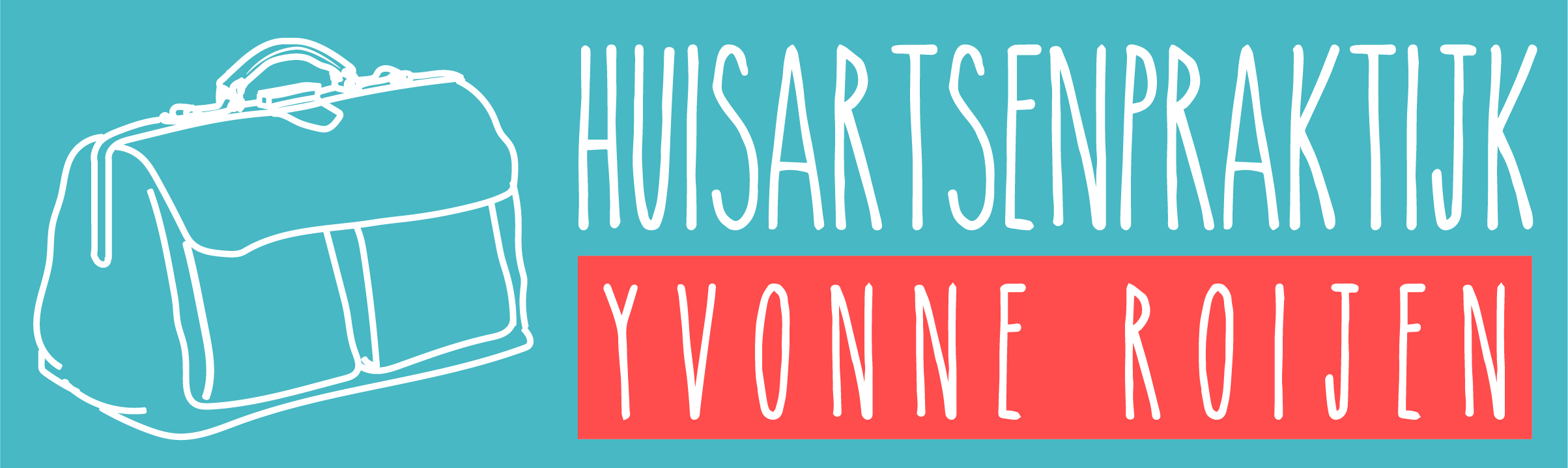 Personalia Reden inleveren urine Geslacht:  man                    vrouw ik denk aan een blaasontstekingNaam: controle na een een kuur Geboortedatum: zwangerschapstest Telefoonnummer: op verzoek van: Hebt u klachtenNee, geen klachtenJa, er zijn klachten:Pijn of branderig gevoel bij plassenbloed bij urineincontinentievaker kleine beetjes  plassenbuikpijnrugpijnaandrang om te plassenpijn in de zij (flankpijn)anders:koorts (38 graden of meer)erg ziek voelenkoude rillingenVoorgeschiedenisBent u onder behandeling van de uroloog (geweest)ja  neeja  neeOpmerkingenHebt u suikerziekteja  nee ja  neeOpmerkingenVoor vrouwen: bent u zwanger?ja  nee ja  neeOpmerkingenVoor vrouwen: bent u nu ongesteld?ja  nee ja neeBent u allergisch voor antibiotica? Welke? nee  jaHad u afgelopen jaar al meer als 3x een blaasontsteking?ja  neeBent u allergisch voor antibiotica? Welke? nee  jaHoeveel dagen heeft u de  klachten nu al?……. dagenBent u allergisch voor antibiotica? Welke? nee  jaAssistente gedeelte Assistente gedeelte Catheterurine □ ja □ nee Zwangerschapstest □ pos □ neg Uiterlijk: □ helder □ troebel □ bloederig Urine stick: □ nitriet □ leuco’s □ hemoglobine □ proteïne □ ketonen □ glucoseUiterlijk: □ helder □ troebel □ bloederig Urine stick: □ nitriet □ leuco’s □ hemoglobine □ proteïne □ ketonen □ glucoseUiterlijk: □ helder □ troebel □ bloederig Urine stick: □ nitriet □ leuco’s □ hemoglobine □ proteïne □ ketonen □ glucoseUiterlijk: □ helder □ troebel □ bloederig Urine stick: □ nitriet □ leuco’s □ hemoglobine □ proteïne □ ketonen □ glucoseVervolg □ JA kweken □ NEE niet kweken□ JA kweken □ NEE niet kweken□ JA kweken □ NEE niet kwekenBeleid □ Advies □ Antibiotica: □ Advies □ Antibiotica: Opmerkingen:Personalia Personalia Reden inleveren urine Geslacht:  man                    vrouw ik denk aan een blaasontstekingNaam: controle na een een kuur Geboortedatum: zwangerschapstest Telefoonnummer: op verzoek van: Hebt u klachtenNee, geen klachtenJa, er zijn klachten:Pijn of branderig gevoel bij plassenbloed bij urineincontinentievaker kleine beetjes  plassenbuikpijnrugpijnaandrang om te plassenpijn in de zij (flankpijn)anders:koorts (38 graden of meer)erg ziek voelenkoude rillingenVoorgeschiedenisBent u onder behandeling van de uroloog (geweest)ja  neeja  neeOpmerkingenHebt u suikerziekteja  nee ja  neeOpmerkingenVoor vrouwen: bent u zwanger?ja  nee ja  neeOpmerkingenVoor vrouwen: bent u nu ongesteld?ja  nee ja neeBent u allergisch voor antibiotica? Welke? nee  jaHad u afgelopen jaar al meer als 3x een blaasontsteking?ja  neeBent u allergisch voor antibiotica? Welke? nee  jaHoeveel dagen heeft u de  klachten nu al?……. dagenBent u allergisch voor antibiotica? Welke? nee  jaAssistente gedeelte Assistente gedeelte Catheterurine □ ja □ nee Zwangerschapstest □ pos □ neg Uiterlijk: □ helder □ troebel □ bloederig Urine stick: □ nitriet □ leuco’s □ hemoglobine □ proteïne □ ketonen □ glucoseUiterlijk: □ helder □ troebel □ bloederig Urine stick: □ nitriet □ leuco’s □ hemoglobine □ proteïne □ ketonen □ glucoseUiterlijk: □ helder □ troebel □ bloederig Urine stick: □ nitriet □ leuco’s □ hemoglobine □ proteïne □ ketonen □ glucoseUiterlijk: □ helder □ troebel □ bloederig Urine stick: □ nitriet □ leuco’s □ hemoglobine □ proteïne □ ketonen □ glucoseVervolg □ JA kweken □ NEE niet kweken□ JA kweken □ NEE niet kweken□ JA kweken □ NEE niet kwekenBeleid □ Advies □ Antibiotica: □ Advies □ Antibiotica: Opmerkingen: